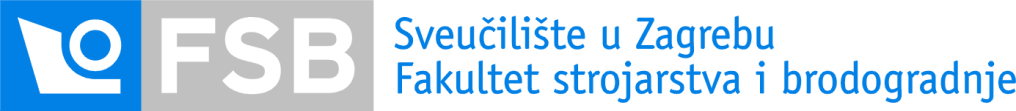 Zavod za industrijsko inženjerstvoKatedra za Projektiranje proizvodnje Akademska godina: 2018./2019.Datum: 7. 5. 2019.Rezultati 2. kolokvija 6. 6. 2019.Kolegij: Industrijsko inženjerstvo (z)Za prolaz na kolokviju potrebno je skupiti 50 bodova.Zadaće s kolokvija mogu se pogledati u ponedjeljak 10. lipnja 2019. od 08:00 do 09:00 sati, soba A-509 III. kat, sjeverna zgrada.Predmetni nastavnik:Doc.dr.sc. Tihomir OpetukU Zagrebu, 7. lipnja 2019.JMBAGPrezimeIme Broj bodova (∑=100)35215041BrezovićKristijan759996004446BrzićRoko9235218337FilićPaško6735217207KamenjaševićMatteo8435214803MartinovićSonja7569075384MatićFilip8035214156PapJakob7235213991RadošićJosip8735216096TomaićJuraj7035213138TomšićDaniel8235213715UšurićFran9235215522ValpovacMonika9235218134VragovićBorna5535218636ŽubrinićMaksimilian Rudolf87